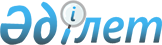 О внесении изменений и дополнений в приказ и.о. Председателя Агентства Республики Казахстан по информатизации и связи от 5 апреля 2005 года № 88-б "Об утверждении Правил распределения доменного пространства казахстанского сегмента сети Интернет"
					
			Утративший силу
			
			
		
					Приказ Председателя Агентства Республики Казахстан по информатизации и связи от 1 февраля 2010 года № 30. Зарегистрирован в Министерстве юстиции
Республики Казахстан 18 февраля 2010 года № 6057. Утратил силу приказом Министра связи и информации Республики Казахстан от 7 сентября 2010 года № 220

      Сноска. Утратил силу приказом Министра связи и информации РК от 07.09.2010 № 220 (вводится в действие по истечении десяти календарных дней со дня его первого официального опубликования).      В соответствии с Законом Республики Казахстан "Об информатизации" и пунктом 11 Перечня нормативных правовых актов, принятие которых необходимо в целях реализации Закона Республики Казахстан от 10 июля 2009 года "О внесении изменений и дополнений в некоторые законодательные акты Республики Казахстан по вопросам информационно-коммуникационных сетей", утвержденного распоряжением Премьер-Министра Республики Казахстан от 25 августа 2009 года № 125-р, ПРИКАЗЫВАЮ:



      1. Внести в приказ и.о. Председателя Агентства Республики Казахстан по информатизации и связи от 5 апреля 2005 года № 88-б "Об утверждении Правил распределения доменного пространства казахстанского сегмента сети Интернет" (зарегистрирован в Реестре государственной регистрации нормативных правовых актов за № 3652, опубликован в "Юридической газете" от 20 сентября 2005 года № 172), следующие изменения и дополнения:



      в Правилах распределения доменного пространства казахстанского сегмента сети Интернет, утвержденных указанным приказом:



      в пункте 3:



      подпункты 1) и 2) изложить в следующей редакции:

      "1) уполномоченный орган в сфере информатизации (далее - уполномоченный орган) - центральный исполнительный орган, осуществляющий реализацию государственной политики и государственное регулирование деятельности в сфере информатизации и "электронного правительства";



      2) доменное имя - символьное (буквенно-цифровое) обозначение, сформированное в соответствии с правилами адресации сети Интернет, предназначенное для поименованного обращения к объекту сети и соответствующее определенному сетевому адресу;";



      подпункт 5) изложить в следующей редакции:

      "5) казахстанский сегмент сети Интернет - совокупность информационных ресурсов и информационных систем, размещенных на хостингах (серверах) Республики Казахстан;";



      подпункт 11) изложить в следующей редакции:

      "11) регистратура - организация, аккредитованная международной организацией ICANN (Internet Corporation for Assignet Names and Numbers) по ходатайству уполномоченного органа в области информатизации и связи для ведения Реестра и поддержки функционирования доменных имен KZ в сети Интернет;";



      подпункт 14) исключить;



      в пункте 7:



      в абзаце первом слова "может быть отказано" заменить словом "отказывается";



      дополнить подпунктом 5) следующего содержания:

      "5) при наличии вступившего в силу решения суда о запрете на использование доменного имени с тем же или дублирующим названием.";



      пункт 8 изложить в следующей редакции:

      "8. Регистрация доменного имени приостанавливается регистратурой или регистратором в случаях:



      1) выявления неполной или недостоверной информации, представленной регистрантом при регистрации;

      2) при смене владельца доменного имени;

      3) по заявлению регистранта;

      4) по решению суда в соответствии с законодательством Республики Казахстан.";



      пункт 12 изложить в следующей редакции:

      "12. Отмена регистрации доменного имени производится в случаях:

      1) не предоставления дополнительных данных;

      2) не устранения причины, по которой произведено приостановление регистрации доменного имени;

      3) предусмотренном пунктом 17 настоящих Правил.";



      дополнить главой 6 следующего содержания:

      "6. Запрет на использование доменного имени

      16. Решение суда о приостановлении распространения информации, размещенной на интернет-ресурсе, являющемся средством массовой информации, влечет запрет на использование доменного имени с тем же или дублирующим названием на срок до трех месяцев.

      17. Решение суда о прекращении распространения информации, размещенной на интернет-ресурсе, являющемся средством массовой информации, влечет запрет на использование в течение одного года доменного имени с тем же или дублирующим названием, регистрация которого ранее отменена решением суда.".



      2. Департаменту информационных технологий Агентства Республики Казахстан по информатизации и связи (Елеусизова К.Б.) обеспечить в установленном законодательством порядке:



      1) государственную регистрацию настоящего приказа в Министерстве юстиции Республики Казахстан;



      2) после государственной регистрации настоящего приказа в Министерстве юстиции Республики Казахстан его официальное опубликование в средствах массовой информации.



      3. Контроль за исполнением настоящего приказа возложить на заместителя Председателя Агентства Республики Казахстан по информатизации и связи Дурмагамбетова Е.Д.



      4. Настоящий приказ вводится в действие по истечении десяти календарных дней со дня его первого официального опубликования.      Председатель

      Агентства Республики Казахстан

      по информатизации и связи                  К. Есекеев      Согласовано:

      Председатель Комитета

      национальной безопасности

      Республики Казахстан

      А. Шаяхметов

      5 февраля 2010 года
					© 2012. РГП на ПХВ «Институт законодательства и правовой информации Республики Казахстан» Министерства юстиции Республики Казахстан
				